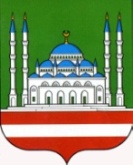 ДЕПАРТАМЕНТ КУЛЬТУРЫМЭРИИ ГОРОДА ГРОЗНОГОМБУ АНСАМБЛЬ ПЕСНИ  «СТОЛИЦА» г.ГРОЗНОГОул. пр. А.А.Кадырова, 39, г. Грозный, Чеченская Республика, 364021Тел.: 8(928) 899-92-15http://depcult95.ru, e-mail: stolica_mz@mail.ruОКПО 66587337, ОГРН 1102031004448ИНН/КПП 2014004048/201401001СОЬЛЖА-Г1АЛИН МЭРИНКУЛЬТУРАН ДЕПАРТАМЕНТИЛЛИЙН   АНСАМБЛЬ «СТОЛИЦА» СОЬЛЖА-Г1АЛИН МБУСольжа-Г1ала, А.А. Кадыровнц1арах пр., 39,Нохчийн Республика, 364021Тел.: 8(928) 899-92-15http://depcult95.ru, e-mail: stolica_mz@mail.ruОКПО 66587337, ОГРН 1102031004448ИНН/КПП 2014004048/201401001НачальникуДепартамента культуры Мэрии г. Грозного	М. С- М. АмаевойОтчето работе Ансамбля песни «Столица»за март 2019 г.Мероприятия по духовно-нравственному воспитанию и развитию подрастающего поколения7 марта в 15-00 ч. в ДК им. Ш. Эдисултанова состоялся праздничный концерт, приуроченный к Международному женскому дню 8 марта. Со сцены звучали музыкальные композиции, восхваляющие ежедневные подвиги представительниц прекрасной половины. Женщин поздравили и порадовали своими праздничными номерами артисты ансамбля песни «Столица».Количество участников – 4 чел., зрителей – 100.14 марта в 15-30 ч. в актовом зале ДК «Оргтехника» состоялся Вечер нашидов приуроченный к началу благословенного месяца Раджаб. Каждый мусульманин стремится в этот месяц заслужить довольство Всевышнего. Нашиды и назмы, прозвучавшие в ходе вечера, не оставили равнодушными никого из зрителей и оставили массу положительных эмоций.Количество участников – 1 чел., зрителей – 80.Мероприятия по гражданско–патриотическому воспитанию подрастающего поколения22 марта в 15-00 ч. в ДК Оргтехника состоялось торжественное мероприятие, посвященное Дню конституции ЧР «Конституция – гарант мира и благополучия». Референдум 23 марта 2003 г. сыграл решающую роль в вопросе определения политического статуса Чеченской Республики в составе России, и с этого дня началось фактического урегулирование конфликта на территории региона. Своими патриотическими композициями зрителей порадовали 3 солиста ансамбля песни «Столица».Количество участников – 3 чел., зрителей – 100.Мероприятия по профилактике наркомании, алкоголизма и табакокурению20 марта в 14-00 ч. для работников ансамбля песни «Столица» была проведена беседа: «Алкоголь и наркотики – медленная смерть». Обсуждали колоссальную угрозу наркомании и алкоголизма всего мирового сообщества, поскольку это наносит огромный ущерб той системе ценностей, которая определяет сегодня человеческую жизнь.Количество участников 1 человек, количество зрителей 22 человек.Внеплановые:2 марта в 12-00 ч. на площади А.Ш. Кадырова состоялся первый республиканский фестиваль черемши «Honk Feast». На площади появились десятки павильонов, в которых любой желающий мог продегустировать блюда из черемши или принять участие в мастер – классе шеф поваров СКФО. Мероприятие сопровождалось концертной программой, в которой приняли участие солисты ансамбля песни «Столица».Количество участников – 10 чел., зрителей – 200.2 марта в 13-00 ч. в ТЦ «Фирдаус» состоялся совместный показ мод «Fashion spring» с участием чеченских модельеров. На мероприятии была представлена весенняя коллекция женской одежды. Подогревала праздничное настроение концертная программа, в которой приняли участие солисты ансамбля песни «Столица».Количество участников – 2 чел., зрителей – 60.5 марта в 14-00 ч. в Пограничном управлении ФСБ РФ в Итум – Калинском районе, состоялось праздничное мероприятие в честь 8 марта. Поздравили женщин пограничного управления, для виновниц торжества была подготовлена праздничная программа, в которой принял участие солист ансамбля песни «Столица».Количество участников – 1 чел., зрителей – 50.5 марта в 14-00 ч. в Профессиональном техникуме технологий и права для студентов состоялся Вечер нашидов. Мероприятие состояло из нескольких частей: выступление уважаемых гостей, исламская викторина, интересные конкурсы и яркие выступления. В данном мероприятии принял участие солист ансамбля песни «Столица».Количество участников – 1 чел., зрителей – 60.6 марта в 14-00 ч. в Управлении ФСБ России по Чеченской Республике состоялось праздничное мероприятие к Международному женскому дню – 8 марта. Прекрасную половину поздравили и порадовали праздничными композициями солисты ансамбля песни «Столица».Количество участников – 4 чел., зрителей – 80.7 марта в 12-00 ч. в Мэрии г. Грозного состоялся праздничный концерт, приуроченный к 8 марта. Со сцены актового зала с поздравлениями обратился первый заместитель мэра И. Хаджимуратов и др. Теплые слова и пожелания сменились музыкальными поздравлениями артистов ансамбля песни «Столица».Количество участников – 5 чел., зрителей – 80.15 марта в 13-00 ч. в Резиденции Главы ЧР состоялось заседание Координационного совета Минпромторга России. Мероприятие состоялось под председательством министра промышленности и торговли России Дениса Мантурова. После официальной части последовал торжественный обед, сопровождаемый концертной программой, в которой приняли участие солисты ансамбля песни «Столица».Количество участников – 3 чел., зрителей – 60.15 марта в 15-00 ч. в Грозненском гуманитарно – техническом техникуме состоялся Вечер нашидов. Нашиды и назмы, прозвучавшие в ходе мероприятия доставили массу положительных эмоций студентам. В составе группы «Аль – Муъминун» в вечере принял участие солист ансамбля песни «Столица».Количество участников – 1 чел., зрителей – 50.20 марта в 19-00 ч. в ресторане «Купол» Грозный-Сити состоялся торжественный ужин для гостей Республики. Своими зажигательными песнями зрителей порадовали солисты ансамбля песни «Столица». Количество участников – 3 чел., зрителей – 50.20 марта в 15-00 ч. в Чеченском базовом медицинском колледже состоялся Вечер нашидов. Нашиды и назмы, прозвучавшие в ходе мероприятия доставили массу положительных эмоций студентам. Количество участников – 1 чел., зрителей – 50.22 марта в г. Гудермес состоялся Вечер нашидов в честь наступления священного месяца Раджаб. Замечательное исполнение не оставило равнодушными зрителей и подарило массу положительных эмоций.Количество участников – 1 чел., зрителей – 60.22 марта в 12-00 ч. в с. Шатой состоялось праздничное мероприятие в преддверии 80-летнего юбилея Государственного ансамбля «Вайнах». На сцене Дома культуры выступили также солисты ансамбля песни «Столица». Восторженные жители Шатоя с благодарностью провожали артистов после концерта.Количество участников – 2 чел., зрителей – 80.23 марта в 12-00 ч. в с. Гелдаган состоялось праздничное мероприятие в преддверии 80-летнего юбилея Государственного ансамбля «Вайнах». На сцене Дома культуры выступили также артисты ансамбля песни «Столица». Восторженные жители Гелдагана с благодарностью провожали исполнителей после концерта.Количество участников – 2 чел., зрителей – 80.24 марта в 13-00 ч. в 46-й отдельной бригаде оперативного назначения состоялось праздничное мероприятие, посвященное 208-летию образования войск национальной гвардии РФ. Своими патриотическими и зажигательными композициями зрителей порадовали солисты ансамбля песни «Столица».Количество участников – 3 чел., зрителей – 60.В марте 2019 г. в ансамбле песни «Столица» прошло 18 мероприятий.(17 концертов, 1 беседа)Количество участников и зрителей 1370 человек;Участников –  48 чел., зрителей – 1322 чел.Количество зрителей концертных мероприятий – 1300.Директор                                                                                    И.М. МусхабовИсп.: Х.Б. Марзабекова8 (928) 641 24 60№На    №отНаименованиеколичество мероприятийколичество участниковКоличество зрителейДуховно-нравственное​воспитание​25180Патриотическое воспитание13100Профилактика здорового образа жизни000Профилактика наркомании1122Профилактика правонарушений000Профилактика терроризма и экстремизма000Внеплановые мероприятия14391020ИТОГО18481322​Конкурсы​---Участие в Республиканских конкурсах---Участие в Международных конкурсах---